Białogard, dnia…………………………………………………..Wniosek o wydanie „Białogardzkiej Karty Seniora” ……………………………………………………………………………… (Imię i nazwisko wnioskodawcy) ………………………………………………………………………………. (data urodzenia) ………………………………………………………………………………. (Pesel) ………………………………………………………………………………. (adres zamieszkania) ………………………………………………………………………………. (Nr telefonu, adres e-mail) Wnoszę o: (proszę zaznaczyć właściwe) wydanie Białogardzkiej Karty Seniora wydanie duplikatu Białogardzkiej Karty Seniora Jednocześnie oświadczam, że: 1) zamieszkuję w Białogardzie pod wskazanym we wniosku adresem, 2) dane zawarte we wniosku są zgodne z prawdą oraz jestem świadom/a odpowiedzialności za składanie nieprawdziwych oświadczeń oraz zobowiązuję się niezwłocznie poinformować o wszelkich zmianach danych zawartych w niniejszym wniosku, 3) zostałam/zostałem poinformowana/poinformowany, że Karta ma charakter osobisty i nie może być używana, bądź odstępowana innym osobom.……………………………………………………………. (czytelny podpis wnioskodawcy) Wyrażam zgodę - zgodnie z art. 6 ust. 1 lit. a rozporządzenia Parlamentu Europejskiego i Rady (UE) 2016/679 z dnia 27 kwietnia 2016 r. w sprawie ochrony osób fizycznych w związku 
z przetwarzaniem danych osobowych i w sprawie swobodnego przepływu takich danych oraz uchylenia dyrektywy 95/46/WE (ogólne rozporządzenie o ochronie danych) (Dz. Urz. UE L 119 z 04.05.2016, 
str. 1, z późn. zm.) - na gromadzenie i przetwarzanie przez Burmistrza Białogardu, z siedzibą 
w Białogardzie, ul. 1- Maja 18, danych osobowych zawartych we wniosku o wydanie Białogardzkiej Karty Seniora. Oświadczam, że wiem iż podanie danych jest dobrowolne i mam prawo kontroli przetwarzania moich danych osobowych, prawo dostępu do treści tych danych oraz ich poprawiania. Białogard, dnia …................................ ……………………………………………………………. (czytelny podpis wnioskodawcy)Białogardzką Kartę Seniora odebrałam/ odebrałem ……………………………………………. 					………………………………………………………… (data) 								   (czytelny podpis wnioskodawcy) Do odbioru Karty upoważniam ……………………………………………………………………………………………….     (imię i nazwisko osoby upoważnionej) ……………………………………………….. 			…………………………………………………………….. (data)                               					 (czytelny podpis wnioskodawcy) Adnotacje urzędowe……………………………………………………………………………………………………………………………………………….. ………………………………………………………………………………………………………………………………………………..Białogard, dnia ……………………… ……………………………………………………….. (podpis osoby upoważnionej do wydania karty) Pouczenie: Osoba składająca wniosek oraz osoba odbierająca Białogardzką Kartę Seniora obowiązana jest przedstawić do wglądu dokument tożsamości.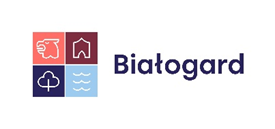 URZĄD MIASTA BIAŁOGARD ul. 1 Maja 18WYDZIAŁ KOMUNIKACJI SPOŁECZNEJ I PROMOCJI tel. (94) 3579 231KSP 09A